Efficiency, Productivity & Sustainability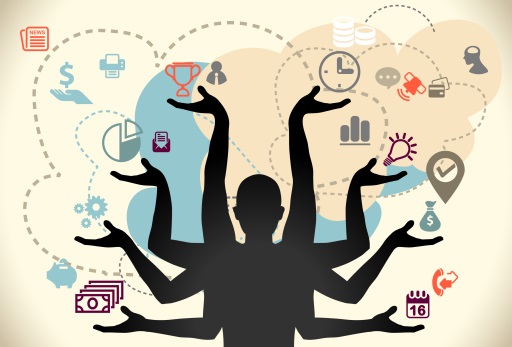 Efficiency, productivity & sustainability are key aspects of a business achieving improved international competitiveness. Define each term:Efficiency ProductivitySustainabilitySelect a business of your choice (recommend using the one you chose for your CSR case study).Explain how an initiative of your chosen business has addressed efficiency, productivity & sustainability and as a result improved their global competitiveness. In doing so, address the following points.Situation of the business prior to initiative being implemented What the initiative is/wasHow the initiative addressed efficiencyHow the initiative addressed productivityHow the initiative addressed sustainabilityThe situation of the business after the initiative has been implementedHow the business’s global competitiveness has improved as a result. 